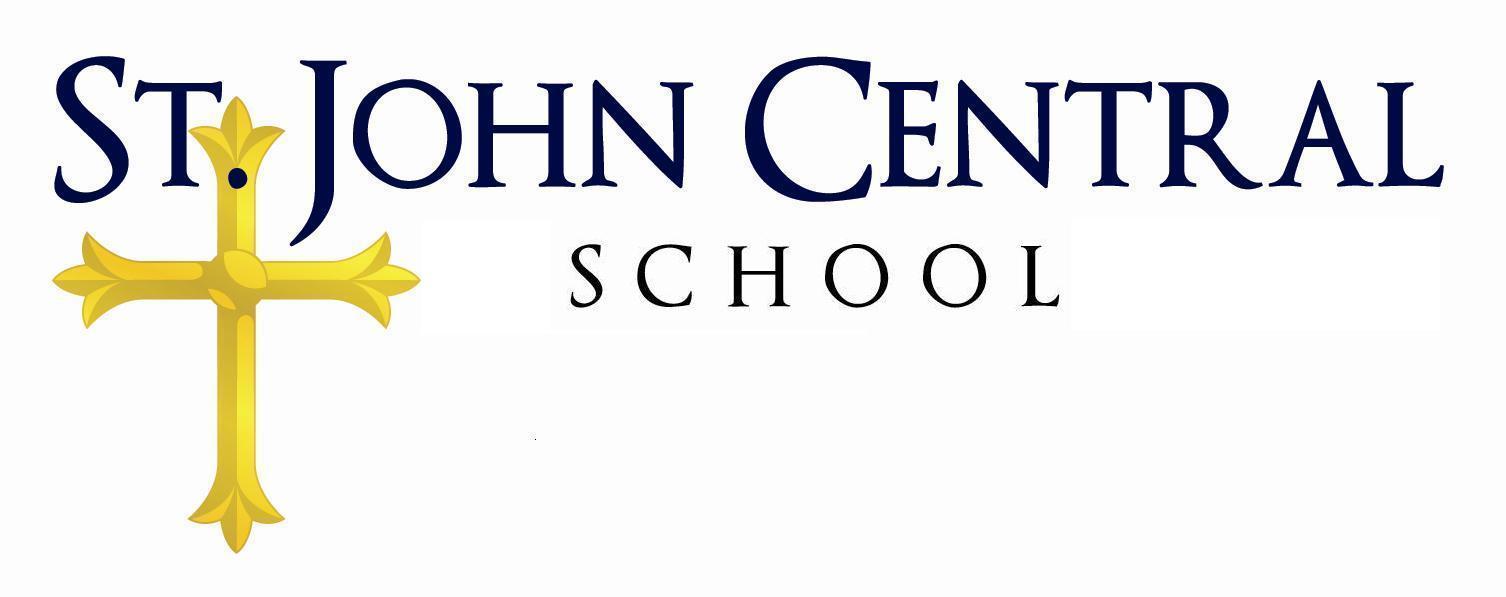 17654 St. Rt. 676, Marietta, OH  45750  	                      Phone	(740)  896-2697                                  Fax 	(740)  896-2555EARLY LEARNING & PRESCHOOL PREREGISTRATIONFOR THE 2018 - 2019 SCHOOL YEARPlease complete this form to register the following named student(s) for the upcoming school year.   The registration fee of $100.00 per student is non-refundable and is primarily used to purchase materials for the upcoming school year.  Please list your child/ren and indicate the grade(s) and class preference(s) for the 2018 - 2019 school year.   Please return this form and your registration payment to the St. John Central School office on or before March 16, 2018.   Using the results of the preschool survey administered in January, a committee is studying the feasibility of half-day vs. full-day preschool programs.  Beside the student’s name(s) below, please list the class that you are leaning toward at this time.   Preschool – Full day – Three Days a Week	 Preschool – Half day – Three Days a Week			 Early Learning – Half Day – Two Days a Week 	Name(s) of Student(s)                                                       Preference (A, B, or C)	1. ____________________________________________         __________	    		2. ____________________________________________         __________			      3. ____________________________________________         __________		Name of Parent(s) or Guardian ___________________________________________________________Mailing Address    ___________________________________________________________________                   City	             			State	         			 ZipTelephone 	(______) ____________________________________Cell Phone 	(______) ____________________________________Email Address	 ________________________________________________The complete preschool program schedule will be determined after the March 16th deadline.  Thank you.   02/27/2018